বাংলাদেশ রেলওয়ে সরকারী নাজিম উদ্দীন উচ্চ বিদ্যালয়, ঈশ্বরদী, পাবনা (EIIN)-১২৫৫০০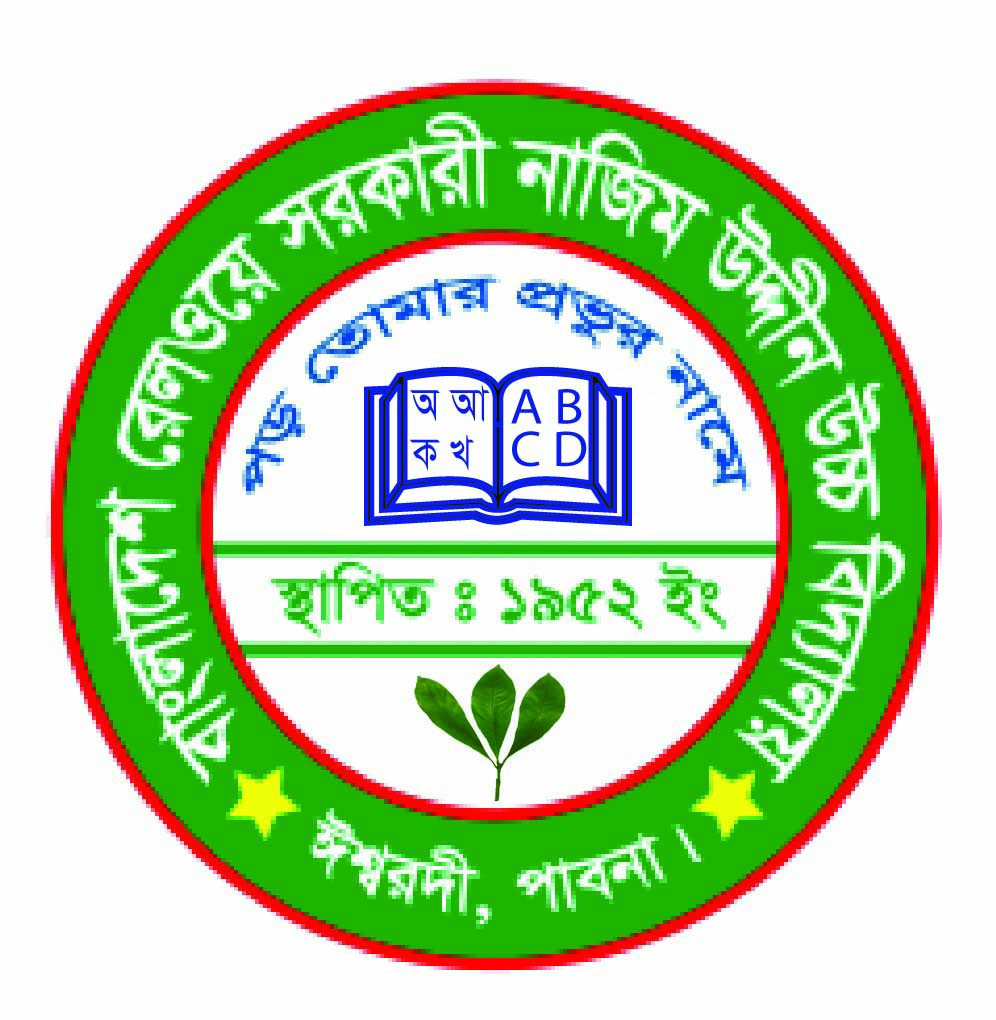 ৬ষ্ঠ শ্রেণীতে ছাত্র/ছাত্রী ভর্তির আবেদন পত্র – ২০২২ ইং১। ছাত্র/ছাত্রীর নাম (বাংলায়) :..................................................................................................................................................২। ছাত্র/ছাত্রীর নাম (ইংরেজী)(বড় অক্ষরে) :..................................................................................................................................৩। ছাত্র/ছাত্রীর জন্ম তারিখ (ইংরেজী সন অনুযায়ী) :..............................................................................................ছাত্র        , ছাত্রী৪। ছাত্র/ছাত্রীর বয়স (০১/০১/২০২২ ইং তারিখে) :........................................বছর, .................................মাস, ................................দিন।৫। ছাত্র/ছাত্রীর ডিজিটাল জন্ম নিবন্ধন নম্বর :..................................................................................... ধর্ম:........................................৬। পঞ্চম শ্রেণী পাশের সন:				প্রাপ্ত মোট নম্বর:			।৭। পঞ্চম শ্রেণীতে অধ্যয়নকৃত বিদ্যালয়ের নাম ও ঠিকানা:...................................................................................................................৮। পঞ্চম শ্রেণীতে অধ্যয়নকৃত বিদ্যালয়ের প্রশংসাপত্র/ছাড়পত্র/প্রত্যয়ন পত্রের নম্বর:...................................................তারিখ:.........................৯। পিতার নাম (বাংলায়) :........................................................................................................................................................১০। পিতার নাম (ইংরেজী)(বড় অক্ষরে) :......................................................................................................................................১১। পিতার জাতীয় পরিচয়পত্র নম্বর:............................................................................................................................................১২। পিতার ডিজিটাল জন্ম নিবন্ধন নম্বর:........................................................................................................................................১৩। পিতার মোবাইল নম্বর :......................................................................................................................................................১৪। পিতার পেশা:................................................................................পিতা হত দরিদ্র/ভূমিহীন কি না? হ্যাঁ         , না       ।১৫। পিতার বার্ষিক আয় (অংকে) :................................ কথায়:.....................................................................................................১৬। পিতার জমির পরিমান (শতাংশে):......................................................................... পরিবারের সদস্য সংখ্যা.............................জন।১৭। মাতার নাম (বাংলায়) :......................................................................................................................................................১৮। মাতার নাম (ইংরেজী)(বড় অক্ষরে) :......................................................................................................................................১৯। মাতার জাতীয় পরিচয়পত্র নম্বর:............................................................................................................................................২০। মাতার ডিজিটাল জন্ম নিবন্ধন নম্বর:.......................................................................................................................................২১। মাতার মোবাইল নম্বর :......................................................................................................................................................২২। অভিভাবকের নাম (পিতা-মাতার অবর্তমানে):............................................................................................................................২৩। অভিভাবকের মোবাইল নম্বর :..............................................................................................................................................২৪। অভিভাবকের জাতীয় পরিচয়পত্র নম্বর নম্বর :.............................................................................................................................২৫। অভিভাবকের ডিজিটাল জন্ম নিবন্ধন নম্বর:................................................................................................................................২৬। স্থায়ী ঠিকানা: গ্রাম:......................................................................পৌরসভা:......................................ওয়ার্ড নং........................      ডাকঘর:....................................... থানা:..........................................জেলা:.............................. বিভাগ:.................................২৭। বর্তমান ঠিকানা: গ্রাম:.....................................................................পৌরসভা:....................................ওয়ার্ড নং........................      ডাকঘর:....................................... থানা:.........................................জেলা:............................... বিভাগ:.................................২৮। কোটা (প্রযোজ্য ক্ষেত্রে (∙) চিহ্ন দিতে হবে): (ক) রেলওয়ে পোষ্য        , (খ) মুক্তিযোদ্ধার সন্তানের সন্তান       , (গ) অন্যান্য	     ।২৯। পিতা/মাতার পদবী: (বর্তমানে রেলওয়ের স্থায়ী পদে কর্মরত কর্মকর্তা/কর্মচারীর বেলায়) ..........................................................................৩০। ছাত্র/ছাত্রীর অঙ্গীকারঃআমি এই মর্মে প্রতিশ্রুতি দিতেছি যে, আমি বিদ্যালয়ের নিয়ম-কানুন ও আইন-শৃঙ্খলা মানিয়া চলিব। বিদ্যালয়ের নিয়ম-কানুন ও আইন-শৃঙ্খলা পরিপন্থি কোন কাজে লিপ্ত থাকিব না। নিয়মিত বিদ্যালয়ে উপস্থিত থাকিব। অন্যথায় কর্তৃপক্ষ আমার বিরুদ্ধে যে কোন আইনানুগত ব্যবস্থা অবলম্বন করিতে পারিবেন।৩১। পিতা/মাতা/অভিভাবকের অঙ্গীকারঃআমি এই মর্মে নিশ্চয়তা দিতেছি যে, আমার পুত্র/কন্যা.................................................................................. বিদ্যালয়ের নিয়ম-কানুন ও আইন-শৃঙ্খলা মানিয়া চলিবে এবং বিদ্যালয়ের কর্তৃপক্ষ কর্তৃক নির্ধারিত হারে নির্দিষ্ট সময়ের মধ্যে নিয়মিত মাসিক বেতন, পরীক্ষার ফিস, বোর্ড নির্ধারিত ফি, উন্নয়ন ও অন্যান্য যাবতীয় পাওনাদি পরিশোধ করিবে। ভর্তির আবেদন পত্রে উল্লিখিত তথ্যাবলি সম্পূর্ণ সত্য ও নির্ভুল বলিয়া ঘোষনা করিতেছি। মিথ্যা প্রমানে এই আবেদন অগ্রাহ্য হইলে আমার কোন আপত্তি থাকিবে না।সংযুক্তঃ	১। পূর্বে অধ্যয়নকৃত বিদ্যালয়ের প্রশংসাপত্র/ছাড়পত্র/প্রত্যয়ন পত্রের ফটোকপি। ২। নম্বর পত্রের ফটোকপি।	৩। শিক্ষার্থীর জন্ম নিবন্ধনের ফটোকপি। ৪। পিতা ও মাতার জাতীয় পরিচয় পত্র ও ডিজিটাল জন্ম নিবন্ধনের ফটোকপি।	৫। আবেদন পত্রের যথাস্থানে শিক্ষার্থীর রঙ্গিন ৩০০ × ৩০০ পিক্সেল সাইজের ছবি স্ক্যান করে নির্ধারিত স্থানে      Upload করতে হবে। আর দুই কপি পাসপোর্ট সাইজের ছবির পিছনে শিক্ষার্থী স্বাক্ষর করে স্ক্যানকৃত ছবির উপরে     স্ট্রাপ্লার পিন দিয়ে লাগাতে হবে।৩২। রেলওয়ে স্থায়ী কর্মকর্তা/কর্মচারীর সন্তানের ক্ষেত্রে বিভাগীয় পদ মর্যাদার নিয়ন্ত্রণকারী কর্মকর্তার মন্তব্যঃজনাব/জনাবা.................................................................. আমার অধীনে.......................................... বিভাগের একজন প্রকৃত রেলওয়ে কর্মকর্তা/কর্মচারী। তিনি বর্তমানে স্থায়ী পদে কর্মরত আছেন। ভর্তির আবেদন পত্রে উল্লিখিত তথ্যাবলি নির্ভুল এবং সত্য। আবেদনকারী ছাত্র/ছাত্রী তাহার পুত্র           , কন্যা          ।